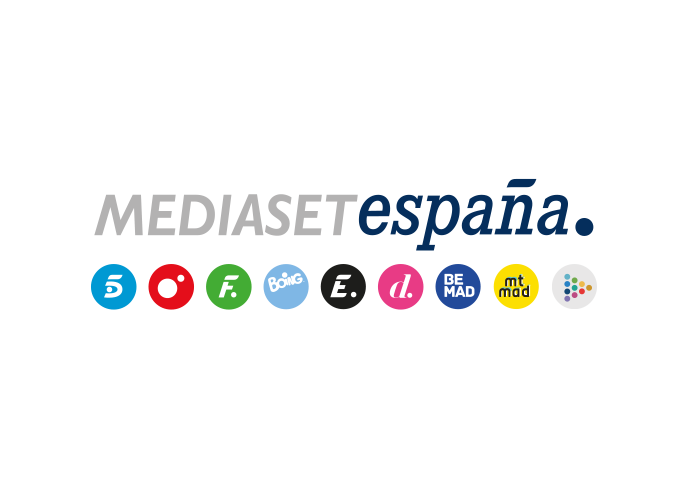 Madrid, 14 de enero de 2021Jesús Vázquez estrena en Mtmad ‘The Vázquez Experience’, formato semanal de entrevistas con Willy Bárcenas como primer invitadoEl popular presentador se incorpora a la plataforma de contenido nativo digital de Mediaset España en una serie de charlas íntimas con distintos personajes jóvenes del mundo de la cultura, la música, la televisión y las redes sociales, entre otros ámbitos.“Me apetecía mucho afrontar un formato de entrevistas, aunque me gusta más enfocarlas como charlas, conversaciones. Voy a ponerme en la piel de la persona con la que hablo, que ellos se pongan en la mía, y que podamos compartir experiencias, emociones y vivencias”, asegura el presentador.Jesús Vázquez se adentra con el cantante de Taburete en su lado más sensible, familiar y humano y en los duros momentos por los que está atravesando y que afronta con positividad y energía.Es moderno, comprometido, empático, healthy, uno de los rostros más queridos de la televisión en nuestro país y lo mejor de todo, tiene una gran experiencia vital y profesional que le hace ver la vida con perspectiva. Jesús Vázquez se adentra de la mano de Mtmad en un nuevo reto a través de ‘The Vázquez Experience’, nuevo formato semanal de entrevistas con el que transita de forma distendida por las inquietudes y los puntos de vista de personajes jóvenes procedentes del mundo de la música, la cultura, la televisión o las redes sociales, entre otros.Willy Bárcenas, vocalista del grupo Taburete es el primer invitado en sentarse en su íntimo saloncito, decorado con fotografías de la vida más personal del presentador, que acumula décadas de experiencia ante todo tipo de personajes y situaciones y donde a lo largo de su carrera ha demostrado ser uno de los rostros con mayor empatía en el tú a tú con los jóvenes y su forma de vida.“The Vázquez Experience’ es un espacio íntimo, tranquilo, amable, en el que charlar con amigos o desconocidos sobre nuestras experiencias y en el que intentaré aportar las mías en los 31 años de trabajo en televisión y los 55 años que llevo viviendo la vida intensamente. Me sigo sintiendo muy joven. Mi corazón, mi alma y mis ganas de vivir son la de una persona joven y en ese sentido me siento muy conectado con este público”, explica Jesús Vázquez, que destaca que “es un poco como volver al principio de mi carrera. Debuté en ‘Hablando se entiende la basca’, donde entrevistaba a jóvenes, y ahora vuelvo a charlar sobre experiencias nuevas y distintas que merecen ser compartidas”.A lo largo de la primera entrega de ‘The Vázquez Experience’, Jesús Vázquez irá desgranando con su invitado algunas de las anécdotas desconocidas del cantante de Taburete, y junto a él se adentrará en el lado más sensible, familiar y humano de un Willy Bárcenas que reconoce los duros momentos por los que está atravesando y a los que busca añadir positivismo y energía.“He vivido la vida muy intensamente y espero que ese bagaje sirva también a los invitados y a los espectadores de Mtmad”“Me apetecía mucho afrontar un formato de entrevistas, aunque me gusta más enfocarlas como charlas, conversaciones. Voy a ponerme en la piel de la persona con la que hablo, que ellos se pongan en la mía, y que podamos compartir experiencias, emociones y vivencias”, asegura el presentador, quien reconoce que “desde que me fui de casa con 20 años, con una mano delante y otra detrás, he hecho un largo camino de 35 años de vida muy intensa, en la que la televisión y la popularidad me han hecho vivir historias y conocer personas increíbles y me ha permitido viajar por todo el mundo. Espero que todo ese bagaje pueda servir también a los invitados y a los espectadores de Mtmad, porque siempre está bien escuchar a quien ha vivido cosas con una mentalidad abierta, joven y que está en el día a día”.Bárcenas se sincerará con Jesús Vázquez sobre cómo lleva en su día a día y cómo afrontó algunos de los episodios familiares que han marcado su vida, lo que supone para él la cárcel, su familia, sus amigos y, muy especialmente, su trabajo y cómo logró sacar adelante su grupo musical en los momentos más duros.El formato, producido con Bulldog TV, acogerá a lo largo de las próximas semanas a invitados como la presentadora Nagore Robles, el actor Iván Sánchez o el modelo Fabio Colloricchio, entre otros.